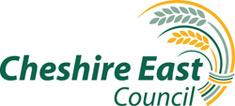 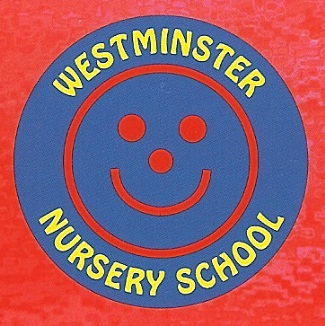 FIRST AID POLICYCONTENTS1.  INTRODUCTION											22.  LEGAL REQUIREMENTS										23.  ASSESSMENT OF NEED										24.  FIRST AID PERSONNEL AND TRAINING							35.  PAYMENTS OF FIRST AIDERS									46.  FIRST AID EQUIPMENT AND FACILITIES							57.  WORKING AWAY FROM BASE / INFORMATION TO EMPLOYEES				68.  REPORTING OF ACCIDENTS AND RECORD KEEPING						79.  PROTECTION FOR FIRST AID PERSONNEL							710. SUMMARY											8APPENDIX ONE – ROLES OF KEY PERSONNEL							9APPENDIX TWO – CHECKLIST FOR ASSESSMENT OF FIRST AID NEEDS		    10-12APPENDIX THREE – RECORD OF FIRST AID PROVISION						13APPENDIX FOUR – CONTENT OF A FIRST AID AT WORK COURSE				14APPENDIX FIVE – CONTENT OF AN EMERGENCY FIRST AID AT WORK COURSE		14APPENDIX SIX – CONTENT OF A BASIC SKILLS UPDATE/ANNUAL REFRESHER COURSE	14APPENDIX SEVEN – FIRST AID COURSE STRUCTURE						15APPENDIX EIGHT – FIRST AID RISK ASSESSMENT 						161	INTRODUCTIONFirst aid can save lives and prevents minor injuries becoming major ones. First Aid at work covers the arrangements that need to be made to manage injuries and illness suffered at work. Most work areas will already have first aid arrangements in place and this document draws upon existing good practice. The paper is arranged in the following sections.2	THE LEGAL REQUIREMENTSThe Health and Safety First Aid Regulations (1981, amended 2018) require employers to assess the risks which may lead to the need for first aid and to provide accordingly. Provision extends to:Appropriate equipment and facilitiesPersonnel trained in first aid i.e.: someone who holds a current valid certificate in either First Aid at work (FAW) or Emergency First Aid At work (EFAW) Information for employeesEfficient arrangements for summoning emergency servicesThe regulations apply directly to facilities for employees. However codes of practice in support of the regulations recommend that the council should consider the needs of non-employees when carrying out a risk assessment. Thus the possible presence of visitors, contractors or members of the public needs to be taken into account.3	ASSESSMENT OF NEEDRisk depends on the probability of injury actually occurring and the consequences in terms of likely severity. When risk assessing their needs each workplace should consider:The nature of the work undertakenThe size of the establishmentHistory of any accidentsTravelling, alone and remote workersShift patternsRemoteness of site from emergency services or shared sitesAbsences of Qualified first aiders (fully qualified First Aider at Work / Emergency First Aider at Work) and Appointed PersonsProvision for non-employees ( the public, children in school etc)Appendix 2 contains a checklist to help when assessing needs and record any relevant information. Appendix 3 can act as a record of first aid provision. Appendix 4 can act as a guide when making a decision on numbers of first aid personnel. 4.	FIRST AID PERSONNELA First Aider is someone who holds a current and valid certificate in either First Aid at work (FAW) or Emergency First Aid At work (EFAW). Once qualified a first aider can provide first aid to those who are injured or taken ill while at work.On successful completion of the course candidates are issued with a certificate that lasts for three years. They will then need to undertake a 2 day FAW Re-qualification course before the date of expiry on the certificate. There is a 28 day grace period if the certificate has lapsed, employees must then retake a 3 day FAW beyond that time allowed.The HSE strongly recommends it is good practice for first aiders to complete annual refresher training (3hrs) to keep their practical skills up to date. There may also be job specific courses to deal with particular hazards. Forexample more in depth training for those working with hydrofluoric acid,cyanide or confined spaces. Similarly further training would be required for employees who may need to use a defibrillator (see guidance note)An appointed person looks after first aid equipment, records, facilities and calls emergency services if required. An Appointed Person may not be trained in first aid and can only act in an emergency if a first aider is off site due to unforeseen circumstances. (Not annual leave)Arrangements must consider normal absences as for holidays or sickness.   A need for one first aider may automatically trigger the need for two unless someone in a nearby department can cover any absences.Unless a first aid qualification is called for in a job description as part of a contract of employment, an employee who undertakes first aid does so voluntarily.  When selecting someone to take up the role of first aider a number of factors should be considered, including individuals:Reliability, disposition, and communication skillsAptitude and ability to absorb knowledge and learn new skillsAbility to cope with stressful and physically demanding emergency     proceduresThey should be able to leave their normal duties to respond rapidly to an  emergencyArrangements for training can be made by contacting Cheshire East Council’s Corporate Health and Safety Team. The HSE are very strict on keeping first aid qualifications current and valid. Therefore records are kept on a central database of current first aiders and certification dates.  (Appendix one defines the roles of key personnel).5.	PAYMENT OF FIRST AIDERSIt is at the Manager’s discretion to pay first aiders.  As there is no corporate fund for paying first aiders, this comes directly from service budgets.This maybe already included in the person’s Job Description (therefore has already been evaluated within their role), so an allowance would not be paid.The allowance is £120 per annum for each aider –payable monthly.  The manager should inform the ESC if they require a staff person to be set up for payment.  There are no pro-rata payments for part time staff.When making a choice of first aiders remember to refer to point 4 above regarding suitability and also Appendix 2 risk assessment of the site.It is important to let the ESC know if:the Qualification has lapsed,the person has left CE,there are any disciplinary issues etc.as ESC won’t automatically cancel this payment (which may continue to come from the managers budget).6.	FIRST AID MATERIALS, EQUIPMENT AND FACILITIESThere should be provision made for ensuring equipment is available at all times. It should be accessible and clearly marked usually with a white cross on a green background.First aid containersThese should be readily available and preferably placed near hand washing facilities.  They should only be stocked with items for dealing with first aid.There is no mandatory list of items to be included in a first aid container. The decision should be based on the risks and associate environment. As a guide where work activities are low in hazard a minimum stock of items should be:A basic guidance leaflet on first aid20 individually wrapped sterile plasters (hypoallergenic can be provided if necessary)Two sterile eye padsFour individually wrapped triangular bandagesSix safety pinsTwo large sterile dressingsSix medium sized dressingsA pair of disposable glovesThis is a suggested list of contents, equivalent items will be acceptable.  The contents should be frequently checked, restocked, and items disposed of once they reach their expiry date.Replacement items must come from the departmental service budget as there is no central budget for replacement of stock.  This means that a Manager or supervisor may need to appoint a member of staff or First Aider to be frequently checking contents of the first aid container to ensure it is adequately stocked. This task belongs to Mr Smith.Additional items of materials equipmentSuch examples maybe scissors, individual wrapped moist wipes, resuscitation face shield. Where mains tap water is not available sterile normal saline (0.9%) should be provided. Once a seal is broken this may not be re-used.If there are no specific risks the workplace may just keep to the minimum stock of items to reduce waste. If there are additional items of kit required e.g. blankets they may be stored securely near the first aid container or room.Tablets and medicationsTablets and medications should NOT be kept in a first aid container. First aid does not include giving of medications, only to assist someone with their own medications i.e. asthma inhalers. The only exception to this is where aspirin may be used in accordance with current practice regarding the treatment of a heart attack (this is not to be stored in the first aid container).Provision of a RoomA designated room is not always necessary for low risk situations. However the workplace regulations do require a room to be made available for those who are ill at work, pregnant or a nursing mother. The room should be suitable, available and with hand washing facilities. Rooms should be clearly signed with white lettering or white cross on a green background.Information for employeesAll building users need to be informed of the first aid arrangements. In addition to briefing users, this includes displaying notices in prominent places covering emergency procedures and how first aid can be obtained. First aid should also be covered in induction training.7.	REPORTING OF ACCIDENTS AND RECORD KEEPINGIt is essential that first aid incidents are recorded in accordance with the Data Protection Act 1998. It may be practical to have a central book or on larger sites several recording procedures. These will be reviewed on a termly basis to identify any particular trends which may be able to be addressed. For injuries or visits to hospital East Cheshire Council requires a PRIME Report Accident form to be completed and submitted to the Corporate Health & Safety Team.  A comprehensive guide to reporting accidents can be found on the Councils Centranet site under RIDDOR or PRIME reporting procedures.8.	PROTECTION FOR FIRST AID PERSONNELInsurance - first aiders are covered against claims by the council’s employers and third party insurances. These apply to all activities carried on the council’s behalf.However if you are a qualified first aider in the workplace, you have a duty of care to respond in an emergency when called.Even attending an accident outside of work the legal position in the UK is that a first aider is carrying out a humanitarian act as a member of the public and would not be judged on issues of competence that would apply to those with formal medical training.Hygiene/Infection controlFirst aiders should take basic precautions to avoid infection particularly from blood and other body fluids. Guidance is available in Health & Safety note – Controls to prevent the spread of infection.Should any case of ill-health in a first aider be linked in any way with first aid activities the council would wish the employee to take full and immediate advantage of Occupational Health Service.  Provision for sick leave entitlement would also be given very sympathetic consideration.9.	SUMMARYIt is important to review first aid needs to ensure current provision is adequate.  Consider the following in your review:Use the chart to establish the number of first aid personnel required. Ensure cover is available during flexible/shift working.Check qualified first aider’s certificates. Keep these in a prominent place.Ensure first aid containers are adequately and correctly stocked.Check first aid notices are posted and are clear and up to date.Cover first aid in induction.Ensure that every injury is recorded in the accident report book and that a Cheshire East RIDDOR PRIME form has been completed where a person has to go to hospital or an employee has had time off work with any injury.10	REFERENCES- The Health and Safety (First Aid) Regulations 1981- Approved Code of Practice and Guidance (L74)- Management of Health & Safety at Work Regs11	EVALUATION AND REVIEWThis document shall be monitored, and reviewed biennially to evaluate its effectiveness. The document shall be revised as necessary, and in light of such evaluation.Reviewed by Chairs Committee: Spring Term 2023Signed by Chairs Committee Chair_____________________________Date_____________________________________________________Ratified by Governing Body Spring Term 2023		Next Review Spring Term 2025APPENDIX ONEROLES OF KEY PERSONNELEMPLOYER 1.	Under the Health and Safety (First-Aid) Regulations 1981, employers have a duty to provide suitable first-aid equipment, facilities and personnel so that immediate assistance can be given to employees that are injured or taken ill at work. Employers should ensure that employees are aware of the first-aid arrangements in their workplace. These duties apply to all employers including those with fewer than five employees. SELF-EMPLOYED WORKER 2.	Self-employed workers have a duty under the Health and Safety (First-Aid) Regulations 1981 to ensure that where appropriate, they have suitable first-aid equipment to provide first aid to themselves while at work. FIRST AIDER 3.	If an employer decides they need to provide one or more first aiders in their workplace, they should ensure a suitable employee has a valid certificate of competence in either first aid at work or emergency first aid at work. Once qualified, a first aider can provide first aid to employees that are injured or taken ill while at work in accordance with the training they have received. APPOINTED PERSON 4.	If an employer decides that a first aider is not required in their workplace, they should appoint a person to take charge of the first-aid arrangements. The role of this Appointed Person includes looking after the first-aid equipment and facilities and calling the emergency services when required. They can also provide emergency cover where a first aider is absent due to unforeseen circumstances (annual leave does not count).5.	Appointed Persons do not need first-aid training and are not necessary where there are an adequate number of first aiders.APPENDIX TWOCHECKLIST FOR ASSESSMENT OF FIRST AID NEEDSThe checklist below will help you to assess what first aid provision you need to make for your workplace.APPENDIX THREERECORD OF FIRST AID PROVISION*The minimum first aid provision for each work site is:An appointed person to take charge of first aid arrangements;A suitably stocked first aid box;Provision of information for employees about the first aid arrangementsAPPENDIX FOURCONTENT OF A FIRST AID AT WORK COURSEOn completion of training, successful candidates should be competent in:Emergency first aid at work (see Appendix 5)Recognising the presence of major illness and applying general first-aid principles in its management.In addition, candidates should be able to demonstrate the correct first-aid management of:soft tissue injuries;injuries to bones including suspected spinal injuries;chest injuries;burns and scalds;eye injuries including how to irrigate an eye;sudden poisoning and anaphylactic shock.APPENDIX FIVECONTENT OF AN EMERGENCY FIRST AID AT WORK COURSEOn completion of training, successful candidates should be able to:Understand the role of the first aider including reference to the use of available equipment and the need for recording incidents and actionsUnderstand the importance of basic hygiene in first aid proceduresAssess the situation and circumstances in order to act safely, promptly and effectively in an emergencyAdminister first aid to a casualty who is unconscious and/ or in seizureAdminister cardiopulmonary resuscitationAdminister first aid to a casualty who is wounded or bleeding and/or in shockAdminister first aid to a casualty who is chokingProvide appropriate first aid for minor injuriesAPPENDIX SIXCONTENT OF A BASIC SKILLS UPDATE/ANNUAL REFRESHEROn completion of training, candidates should have demonstrated their competence to:Assess the situation in an emergencyAdminister first aid to a casualty who is unconscious and / or in seizureAdminister cardiopulmonary resuscitationAdminister first aid to a casualty who is wounded or bleeding and /or in shockThe course also includes any updates or changes to relevant first aid procedures.APPENDIX SEVENFIRST AID COURSE TO COMPLETE OVER AN INITIALTHREE YEAR PERIOD AND IN SUBSEQUENT YEARSAppendix Eight – First Aid Risk Assessment Please answer the following questions Guidance Notes The Health and Safety (First-Aid) Regulations 1981 require employers to provide adequate and appropriate equipment, facilities and personnel to enable first aid to be given to employees if they are injured or become ill at work. What is adequate will depend on the circumstances in the workplace.A First Aider is someone who has completed the 4 day first aid at work training and holds a valid certificate. An Emergency Aider is some one who has completed a 1 day awareness training course and holds a valid certificate.Degree of hazardNumbers of employeesCategory and number of first aid personnelLow hazardE.g. shops, offices, librariesLess than 5050-100More than 100At least one Appointed PersonAt least one First Aider At Work / Emergency First Aider At  WorkAt least one First Aider At Work Higher Hazarde.g. light engineering, working with dangerous machinery, leisure and sport activity, those working with specific chemicalsLess than 55-100More than 100At least one Appointed PersonAt least one First Aider At Work / Emergency First Aider At  Work At least one First Aider At Work* Additional training may be required to deal with specific workplace hazardsFACTOR TO CONSIDERSPACE FOR NOTESIMPACT ON FIRST AIDPROVISIONHAZARDS – Use the findings of your risk assessment and take account of any parts of your workplace that have different work activities/hazards that require different levels of first aid provisionHAZARDS – Use the findings of your risk assessment and take account of any parts of your workplace that have different work activities/hazards that require different levels of first aid provisionHAZARDS – Use the findings of your risk assessment and take account of any parts of your workplace that have different work activities/hazards that require different levels of first aid provisionDoes your workplace havelow hazards such as those that might be found in offices and shops?YESThe minimum provision is:An appointed person to take charge of first aid arrangementsA suitably stocked first aid boxDoes your workplace have higher hazards such as chemicals or dangerous machinery?Does your work activities involve special hazards such as hydrofluoric acid or confined spaces?NOYou should consider:Providing first aidersAdditional training for first aiders to deal with injuries resulting from special hazardsAdditional first aid equipmentPrecise sitting of first aid equipmentProviding a first aid roomInforming the emergency servicesEMPLOYEESEMPLOYEESEMPLOYEESHow many people are employed on site?11Where there are small numbers of employees, the minimum provision is:An appointed person to take charge of first aidA suitably stocked first aid boxEven in workplaces with a small number of employees there is still the possibility of an accident or sudden illness so you should consider providing a qualified first aider.Are there inexperienced workers on site, or employees with disabilities or special health problems?CHILDREN AND SOMETIMES STUDENT/PARENT HELPERS OR VOLUNTEERSYou should consider:Additional training for first aidersAdditional first aid equipmentLocal sitting of first aid equipmentYour first aid provision should cover any work experience traineesRECORD OF ACCIDENTS AND ILL HEALTHRECORD OF ACCIDENTS AND ILL HEALTHRECORD OF ACCIDENTS AND ILL HEALTHWhat is your record of accidents and ill health? What injuries and illness have occurred and where did they happen?N/AEnsure your first aid provision will cater for the type of injuries and illness that might occur in your workplace. Monitor accidents and ill health and review you first aid provision as appropriateWORKING ARRANGEMENTSWORKING ARRANGEMENTSWORKING ARRANGEMENTSDo you have employees who travel a lot, work remotely or alone?HEADTEACHERCARETAKERLONE WORKING POLICY IN PLACEYou should consider:Issuing personal first aid kitsIssuing personal communication to remote workersIssuing mobile phones to lone workersDo any of your employees work shifts or work out of hours?NOYou should ensure there is adequate first aid provision at all times people are at work.Are the premises spread out, for example are there several buildings on the site or multi-floor buildings?NOYou should consider provision in each building or on each floorIs your workplace remote from emergency medical services?NOYou should:Consider special arrangements with the emergency servicesInform the emergency services of your locationDo any of your employees work at sites occupied by other employees?NOYou should make arrangements with other site occupiers to ensure adequate provision of first aid. A written agreement between employers is strongly recommended.Do you have sufficient provision to cover any absences of first aiders or the appointed person?YESYou should consider:What cover is needed for annual leave and other planned absencesWhat cover is needed for unplanned and exceptional absencesNON-EMPLOYEESNON-EMPLOYEESNON-EMPLOYEESDo members of the public visit your premises?YES, ADEQUATE COVER FOR WHEN PARENTS/VISITORS ON SITE.Under the regulations, youhave no legal obligation to provide first aid for non employees but HSE strongly recommends that you include them in your first aid provision.This is particularly relevant in workplaces that provide a service to others such as schools, places of entertainment, fairgrounds and shops.FIRST AIDPERSONNELREQUIREDYES/NONUMBERNEEDEDFirst aider with a first aid at work certificateYES2First aider with an emergency first aid at work certificateYESFirst aider with additional training (specify)YESPAEDIATRIC FIRST AIDERS Appointed PersonYESFIRST AID EQUIPMENTAND FACILITESREQUIREDYES/NONUMBERNEEDEDFirst aid containerYESAdditional equipment(specify)Traveling first aid kitYESFirst aid roomNOAssessor(s)Date Assessed:Review Date:Location:Type of activities:Reference No:How many employees work in the area assessed?How many first aid kits are there?How many 1st aiders cover the area assessed?How many emergency aiders cover the area assessed?Are the locations of the first aid boxes clearly displayed?Yes / NoAre the names of the first aiders clearly displayed?Yes / NoIs there an appointed person / first aider on site at all times when work is carried out?Yes / NoAre the first aid boxes clearly marked (white cross on green background)?Yes / NoIs the first aid box fully stocked *Yes / NoIs there a separate eyewash station?Yes / NoLocation of first aid kits (please list) Location of eyewash stations (please list)Location of the nearest hospital with an emergency departmentDetails of actions to be taken / improvements requiredDetails of actions to be taken / improvements requiredDetails of actions to be taken / improvements requiredDetails of actions to be taken / improvements requiredRecommendation / action to be takenPerson AssignedDue By DateCompletion date